Exmo. SenhorPresidente do Instituto Superior TécnicoSolicita a V. Exa., nos termos da alínea b) do n.º 3 do art.70.º do E.C.D.U., autorização para Pede deferimento,Nota: Limite de horas permitidas – duração máxima de 20 horas de cursoAnexar:	Informação do(a) Departamento/Secção	Documento comprovativo do cursoParecer do Coordenador Área Científica/Secção                Parecer do Presidente do Departamento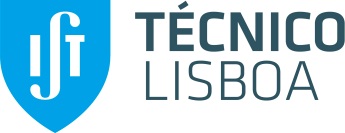 LECIONAR CURSO BREVEDESPACHOO Presidente do IST,NomeNº Mec.Carreira /CategoriaExt. Departamento/Secção/Área  C.C.lecionar um curso breve de horas em regime de acumulação, no(s) dia(s)  para além do período semanal de 35 horas de serviço, no(a)DataAssinatura___________________________________________________________________________________________________________________________________________________________________________________________________________________________________O Presidente do Conselho Científico________________________________________________O Vice-Presidente para os Assuntos de Pessoal